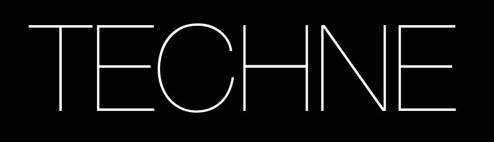 TECHNE Policy for ‘Writing Up’ StudentsDraft for TECHNE Management GroupDecember 2016ScopeThis policy sets out the services/resources available to TECHNE students and Associates in their ‘writing up year’. In the case of full-time students, this is the fourth unfunded year of study after three years of an AHRC award.  For part-time students this is two-years after funding has ended.Where a student has had their stipend extended beyond three years because they have undertaken an internship etc approved through the Study Support and Work Placement fund, note that we will treat them as funded students (not writing up students) during the period of their extension.FeesThe TECHNE award does not cover writing-up fees or other fees which may be charged by the university after the end of the AHRC funded period (usually three years for a full-time student). Where charged, a student must fund any additional fees themselves.What is AvailableParticipation in TECHNE training and events, where there are no direct costs attributable.  In practice this means that students can attend Congresses and training, but we cannot pay for overnight accommodation or training where the provider is paid a ‘per capita’ fee.Participation in student-led activities, again assuming there are no direct costs involved in them doing so.The student’s profile will remain on the TECHNE website.The student’s name will remain on a ‘writing up’ TECHNE mailing lists and they will receive notification of events and relevant opportunities.Advice from TECHNE administration.What is Not AvailableStudents cannot receive funding from any AHRC sources, such as the RTSG, Study Support and Work Placement Fund, or Ad Hoc Travel allowance.Payment of travel costs to any TECHNE event, unless specifically invited to attend as a speaker or facilitator.Jane Gawthrope9.12.16